SARAH DAVID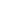 ASSOCIATE PROFESSORSARAH DAVIDASSOCIATE PROFESSORSARAH DAVIDASSOCIATE PROFESSORSARAH DAVIDASSOCIATE PROFESSORSARAH DAVIDASSOCIATE PROFESSORSARAH DAVIDASSOCIATE PROFESSORSARAH DAVIDASSOCIATE PROFESSORSARAH DAVIDASSOCIATE PROFESSORSARAH DAVIDASSOCIATE PROFESSORP: +23167324567E: sarahdavid@gmail.comE: sarahdavid@gmail.comA: 12 Main Street, Capetown, South AfricaA: 12 Main Street, Capetown, South AfricaA: 12 Main Street, Capetown, South AfricaEDUCATIONEDUCATIONEDUCATIONEDUCATIONEDUCATIONEDUCATIONPh.D.   |   Harvard Business SchoolDissertation: How do Global Politics Interfere with International Business Synchronization?Ph.D.   |   Harvard Business SchoolDissertation: How do Global Politics Interfere with International Business Synchronization?Ph.D.   |   Harvard Business SchoolDissertation: How do Global Politics Interfere with International Business Synchronization?Ph.D.   |   Harvard Business SchoolDissertation: How do Global Politics Interfere with International Business Synchronization?Ph.D.   |   Harvard Business SchoolDissertation: How do Global Politics Interfere with International Business Synchronization?Ph.D.   |   Harvard Business SchoolDissertation: How do Global Politics Interfere with International Business Synchronization?Ph.D.   |   Harvard Business SchoolDissertation: How do Global Politics Interfere with International Business Synchronization?Ph.D.   |   Harvard Business SchoolDissertation: How do Global Politics Interfere with International Business Synchronization?May 2018 - Aug 2021MBA. Dean’s List  |  Cornell SC Johnson School of BusinessThesis: Supply Chain Management: Differences in Theory and Practice.MBA. Dean’s List  |  Cornell SC Johnson School of BusinessThesis: Supply Chain Management: Differences in Theory and Practice.MBA. Dean’s List  |  Cornell SC Johnson School of BusinessThesis: Supply Chain Management: Differences in Theory and Practice.MBA. Dean’s List  |  Cornell SC Johnson School of BusinessThesis: Supply Chain Management: Differences in Theory and Practice.MBA. Dean’s List  |  Cornell SC Johnson School of BusinessThesis: Supply Chain Management: Differences in Theory and Practice.MBA. Dean’s List  |  Cornell SC Johnson School of BusinessThesis: Supply Chain Management: Differences in Theory and Practice.MBA. Dean’s List  |  Cornell SC Johnson School of BusinessThesis: Supply Chain Management: Differences in Theory and Practice.MBA. Dean’s List  |  Cornell SC Johnson School of BusinessThesis: Supply Chain Management: Differences in Theory and Practice.Aug 2016 - Aug 2018BBA  |  University of CapetownBBA summa cum laudeBBA  |  University of CapetownBBA summa cum laudeBBA  |  University of CapetownBBA summa cum laudeBBA  |  University of CapetownBBA summa cum laudeBBA  |  University of CapetownBBA summa cum laudeBBA  |  University of CapetownBBA summa cum laudeBBA  |  University of CapetownBBA summa cum laudeBBA  |  University of CapetownBBA summa cum laudeAug 2010 – May 2014PUBLICATIONSPUBLICATIONSPUBLICATIONSPUBLICATIONSPUBLICATIONSPUBLICATIONSHarris, H., and Miller, G.H.“The Estonia Effect: How Tech Investment Builds Growth.”International Journal of Finance 20.5 (2020): 5-26Harris, H., and Miller, G.H.“The Estonia Effect: How Tech Investment Builds Growth.”International Journal of Finance 20.5 (2020): 5-26Harris, H., and Miller, G.H.“The Estonia Effect: How Tech Investment Builds Growth.”International Journal of Finance 20.5 (2020): 5-26Harris, H., and Miller, G.H.“The Estonia Effect: How Tech Investment Builds Growth.”International Journal of Finance 20.5 (2020): 5-26Harris, H., and Miller, G.H.“The Estonia Effect: How Tech Investment Builds Growth.”International Journal of Finance 20.5 (2020): 5-26Harris, H., and Miller, G.H.“The Estonia Effect: How Tech Investment Builds Growth.”International Journal of Finance 20.5 (2020): 5-26Harris, H., and Miller, G.H.“The Estonia Effect: How Tech Investment Builds Growth.”International Journal of Finance 20.5 (2020): 5-26Harris, H., and Miller, G.H.“The Estonia Effect: How Tech Investment Builds Growth.”International Journal of Finance 20.5 (2020): 5-26Harris, H., and Miller, G.H.“The Estonia Effect: How Tech Investment Builds Growth.”International Journal of Finance 20.5 (2020): 5-26Willborow, J., Sherman, H., and Harris, H. “Why firms fail when expanding: The effects of expansions on team performance.” Journal of International Business Studies 19.2 (2018): 12-37.Willborow, J., Sherman, H., and Harris, H. “Why firms fail when expanding: The effects of expansions on team performance.” Journal of International Business Studies 19.2 (2018): 12-37.Willborow, J., Sherman, H., and Harris, H. “Why firms fail when expanding: The effects of expansions on team performance.” Journal of International Business Studies 19.2 (2018): 12-37.Willborow, J., Sherman, H., and Harris, H. “Why firms fail when expanding: The effects of expansions on team performance.” Journal of International Business Studies 19.2 (2018): 12-37.Willborow, J., Sherman, H., and Harris, H. “Why firms fail when expanding: The effects of expansions on team performance.” Journal of International Business Studies 19.2 (2018): 12-37.Willborow, J., Sherman, H., and Harris, H. “Why firms fail when expanding: The effects of expansions on team performance.” Journal of International Business Studies 19.2 (2018): 12-37.Willborow, J., Sherman, H., and Harris, H. “Why firms fail when expanding: The effects of expansions on team performance.” Journal of International Business Studies 19.2 (2018): 12-37.Willborow, J., Sherman, H., and Harris, H. “Why firms fail when expanding: The effects of expansions on team performance.” Journal of International Business Studies 19.2 (2018): 12-37.Willborow, J., Sherman, H., and Harris, H. “Why firms fail when expanding: The effects of expansions on team performance.” Journal of International Business Studies 19.2 (2018): 12-37.RESEARCH EXPERIENCERESEARCH EXPERIENCERESEARCH EXPERIENCERESEARCH EXPERIENCERESEARCH EXPERIENCERESEARCH EXPERIENCEResearch Assistant  |  Bandile Johnson School of BusinessProvided assistance to the Dean of Accounting on research into global accountingfirm expansions, and the side effects on corporate hierarchyResearch Assistant  |  Bandile Johnson School of BusinessProvided assistance to the Dean of Accounting on research into global accountingfirm expansions, and the side effects on corporate hierarchyResearch Assistant  |  Bandile Johnson School of BusinessProvided assistance to the Dean of Accounting on research into global accountingfirm expansions, and the side effects on corporate hierarchyResearch Assistant  |  Bandile Johnson School of BusinessProvided assistance to the Dean of Accounting on research into global accountingfirm expansions, and the side effects on corporate hierarchyResearch Assistant  |  Bandile Johnson School of BusinessProvided assistance to the Dean of Accounting on research into global accountingfirm expansions, and the side effects on corporate hierarchyResearch Assistant  |  Bandile Johnson School of BusinessProvided assistance to the Dean of Accounting on research into global accountingfirm expansions, and the side effects on corporate hierarchyResearch Assistant  |  Bandile Johnson School of BusinessProvided assistance to the Dean of Accounting on research into global accountingfirm expansions, and the side effects on corporate hierarchyResearch Assistant  |  Bandile Johnson School of BusinessProvided assistance to the Dean of Accounting on research into global accountingfirm expansions, and the side effects on corporate hierarchyJan 2017 - Mar 2018TEACHING EXPERIENCETEACHING EXPERIENCETEACHING EXPERIENCETEACHING EXPERIENCETEACHING EXPERIENCETEACHING EXPERIENCEAssociate Professor  | Capetown School of Business, Department of International BusinessTaught weekly lectures in courses on Business Ethics and Entrepreneurship in PracticeDesigned and implemented a change in course curriculum, resulting in a 150% increase in student enrollment over two yearsCoordinated with experts in the field of accounting and supply chain management to give lectures to enrolled studentsAssociate Professor  | Capetown School of Business, Department of International BusinessTaught weekly lectures in courses on Business Ethics and Entrepreneurship in PracticeDesigned and implemented a change in course curriculum, resulting in a 150% increase in student enrollment over two yearsCoordinated with experts in the field of accounting and supply chain management to give lectures to enrolled studentsAssociate Professor  | Capetown School of Business, Department of International BusinessTaught weekly lectures in courses on Business Ethics and Entrepreneurship in PracticeDesigned and implemented a change in course curriculum, resulting in a 150% increase in student enrollment over two yearsCoordinated with experts in the field of accounting and supply chain management to give lectures to enrolled studentsAssociate Professor  | Capetown School of Business, Department of International BusinessTaught weekly lectures in courses on Business Ethics and Entrepreneurship in PracticeDesigned and implemented a change in course curriculum, resulting in a 150% increase in student enrollment over two yearsCoordinated with experts in the field of accounting and supply chain management to give lectures to enrolled studentsAssociate Professor  | Capetown School of Business, Department of International BusinessTaught weekly lectures in courses on Business Ethics and Entrepreneurship in PracticeDesigned and implemented a change in course curriculum, resulting in a 150% increase in student enrollment over two yearsCoordinated with experts in the field of accounting and supply chain management to give lectures to enrolled studentsAssociate Professor  | Capetown School of Business, Department of International BusinessTaught weekly lectures in courses on Business Ethics and Entrepreneurship in PracticeDesigned and implemented a change in course curriculum, resulting in a 150% increase in student enrollment over two yearsCoordinated with experts in the field of accounting and supply chain management to give lectures to enrolled studentsAssociate Professor  | Capetown School of Business, Department of International BusinessTaught weekly lectures in courses on Business Ethics and Entrepreneurship in PracticeDesigned and implemented a change in course curriculum, resulting in a 150% increase in student enrollment over two yearsCoordinated with experts in the field of accounting and supply chain management to give lectures to enrolled studentsAssociate Professor  | Capetown School of Business, Department of International BusinessTaught weekly lectures in courses on Business Ethics and Entrepreneurship in PracticeDesigned and implemented a change in course curriculum, resulting in a 150% increase in student enrollment over two yearsCoordinated with experts in the field of accounting and supply chain management to give lectures to enrolled studentsSep 2018 - PresentGraduate  | Johannesburg School of BusinessInternational Business - TA Designed course curriculum, organized class lectures, and set deadlines for projects.Graduate  | Johannesburg School of BusinessInternational Business - TA Designed course curriculum, organized class lectures, and set deadlines for projects.Graduate  | Johannesburg School of BusinessInternational Business - TA Designed course curriculum, organized class lectures, and set deadlines for projects.Graduate  | Johannesburg School of BusinessInternational Business - TA Designed course curriculum, organized class lectures, and set deadlines for projects.Jan 2017 - May 2017INVITED TALKSINVITED TALKSINVITED TALKSINVITED TALKSSupply Chain Management: How COVID-19 is altering the global supply chain and the problems that will arise. University of Durban: Anderson School of Management (35% acceptance rate)Supply Chain Management: How COVID-19 is altering the global supply chain and the problems that will arise. University of Durban: Anderson School of Management (35% acceptance rate)Supply Chain Management: How COVID-19 is altering the global supply chain and the problems that will arise. University of Durban: Anderson School of Management (35% acceptance rate)Supply Chain Management: How COVID-19 is altering the global supply chain and the problems that will arise. University of Durban: Anderson School of Management (35% acceptance rate)Mar 2021Are international firms losing their workplace culture? How rapid expansion is leading to a loss of identity amongst corporations? University of Johannesburg: Booth School of Business (around 31% acceptance rate)Are international firms losing their workplace culture? How rapid expansion is leading to a loss of identity amongst corporations? University of Johannesburg: Booth School of Business (around 31% acceptance rate)Are international firms losing their workplace culture? How rapid expansion is leading to a loss of identity amongst corporations? University of Johannesburg: Booth School of Business (around 31% acceptance rate)Are international firms losing their workplace culture? How rapid expansion is leading to a loss of identity amongst corporations? University of Johannesburg: Booth School of Business (around 31% acceptance rate)Jan 2019CONFERENCESCONFERENCESCONFERENCESCONFERENCESJohn Bravo (to appear). Hiring freezes during the COVID-19 pandemic: How international firm workforces are affected. Current world events. South Africa University, Pretoria (33% acceptance rate)John Bravo (to appear). Hiring freezes during the COVID-19 pandemic: How international firm workforces are affected. Current world events. South Africa University, Pretoria (33% acceptance rate)John Bravo (to appear). Hiring freezes during the COVID-19 pandemic: How international firm workforces are affected. Current world events. South Africa University, Pretoria (33% acceptance rate)John Bravo (to appear). Hiring freezes during the COVID-19 pandemic: How international firm workforces are affected. Current world events. South Africa University, Pretoria (33% acceptance rate)Nov 2021John Bravo. Human Resource Management: The increasing disconnect with the workforce.Conference on workplace harmony. Capetown School of Business (30% acceptance rate)John Bravo. Human Resource Management: The increasing disconnect with the workforce.Conference on workplace harmony. Capetown School of Business (30% acceptance rate)John Bravo. Human Resource Management: The increasing disconnect with the workforce.Conference on workplace harmony. Capetown School of Business (30% acceptance rate)John Bravo. Human Resource Management: The increasing disconnect with the workforce.Conference on workplace harmony. Capetown School of Business (30% acceptance rate)Jul 2019AWARDSAWARDSAWARDSAWARDSClass President - Johannesburg School of BusinessClass President - Johannesburg School of BusinessClass President - Johannesburg School of BusinessClass President - Johannesburg School of BusinessMar 2018University of Capetown Business Proposal Fair - 1st placeUniversity of Capetown Business Proposal Fair - 1st placeUniversity of Capetown Business Proposal Fair - 1st placeUniversity of Capetown Business Proposal Fair - 1st placeMay 2013 SKILLSSKILLSSKILLSSKILLSSpanish – Limited Business ProficiencySpanish – Limited Business ProficiencyFrench – Limited Business ProficiencyFrench – Limited Business ProficiencyFrench – Limited Business ProficiencyREFERENCESREFERENCESREFERENCESREFERENCESKaya Bandilekayabandile@email.comProfessor John Amahle johnamahle@email.comProfessor John Amahle johnamahle@email.comCharles Robinson c.robinson@email.comCharles Robinson c.robinson@email.com